Date: _______________________________
LO: To add 2 two-digit numbers within 100 (e.g. 48 and 35) and can demonstrate your method using concrete apparatus or pictorial representation1) 34 + 21 = 2) 42 + 12 = 3) 53 + 25 = 4) 34 + 21 = Below add together two items from the shop. Make sure you write out the number sentence.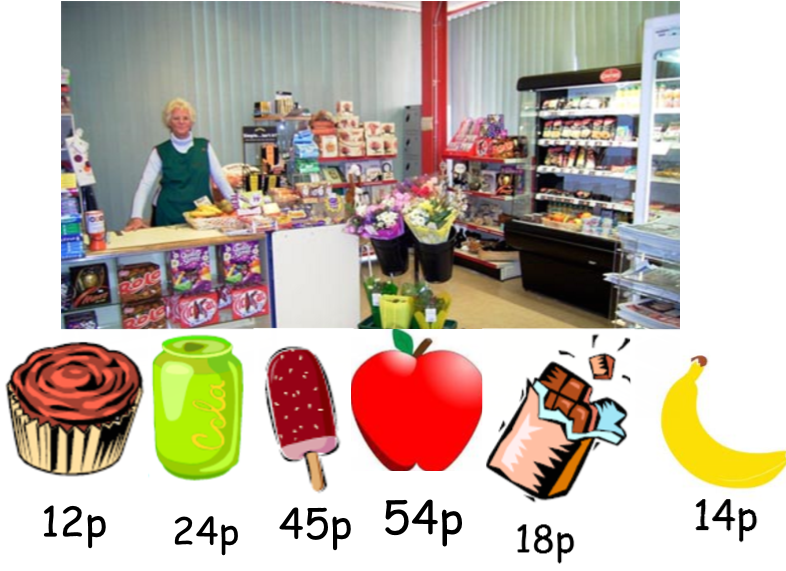 